Základní a Mateřská škola Mozaika, školská právnická osoba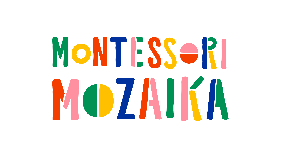 Myšlínská 30, 251  64 MnichoviceHledá:1. Paní na úklid na  2,5 - 4 hodiny denně  v odpoledních hodinách. Pracovní doba může začít nejdříve v 16 hodin.2. Paní na úklid 2-3 hodiny denně (11-14 hodin).Nabízíme příjemné pracovní prostředí, možnost práce na dohodu (DPP) či na IČO.Odměna: nástup 130 Kč/hod, podle rychlosti a pečlivosti až 190 Kč/ hod Nástup 1.9.2022Více informací na tel. 731 301 044Мозаїка для початкових і дитячих садківMyšlínská 30, 251 64 MnichoviceПошук:1. Пані прибиральниця 2,5 - 4 години на день (з понеділка по п'ятницю) у другій половині дня. Початок не раніше 16:00.2. Пані прибиральниця по 2-3 години на день (11-14 годин).Ми пропонуємо приємну робочу атмосферу, можливість працювати в DPP або IČO. Винагорода: на початку 130 CZK / годину, залежно від швидкості та догляду до 190 CZK / годинуПрибуття 1.9.2022Детальніше за тел.731 301 044